Auswertungsbogen Sprechaufgaben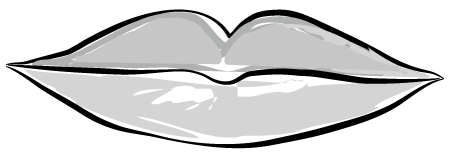 ...................................................................		………………………………………………..(Datum, Unterschrift Fachlehrer/in) 				(Datum, Unterschrift Erziehungsberechtigte/r)FertigkeitWas man bei dieser Aufgabe können sollte.Grad der BeherrschungGrad der BeherrschungGrad der BeherrschungGrad der BeherrschungFertigkeitWas man bei dieser Aufgabe können sollte.Das kannst du schon sicher.Das kannst du über- wiegend sicher.Das kannst du noch nicht so sicher.Du musst dir Hilfe holen und viel üben.ParlerAufgabe 1In einem Gespräch kannst du dein Zimmer beschreiben und Fragen dazu beantworten. Du kannst die Gegenstände in deinem Zimmer benennen und auch sagen, wo sie sich genau befinden.Du benutzt keine deutschen Wörter, sprichst flüssig und ohne allzu große Pausen.ParlerAufgabe 2Du kannst die Gegenstände, Personen und Aktivitäten auf einer Abbildung beschreiben und ausdrücken, wo im Bild sie sich befinden. Du gehst auf die Fragen deines Gesprächspartners ein.Du benutzt keine deutschen Wörter, sprichst flüssig und ohne allzu große Pausen.ParlerAufgabe 3Du kannst mit deinem Partner über mögliche Freizeitaktivitäten mit den Austauschschülern sprechen. Du kannst deine Vorlieben und Abneigungen benennen und dich mit ihm auf eine Aktivität einigen.Wenn du ein Wort nicht weißt, versuchst du, es zu umschreiben oder dir durch Mimik oder Gestik zu behelfen.Du benutzt keine deutschen Wörter, sprichst flüssig und ohne allzu große Pausen.